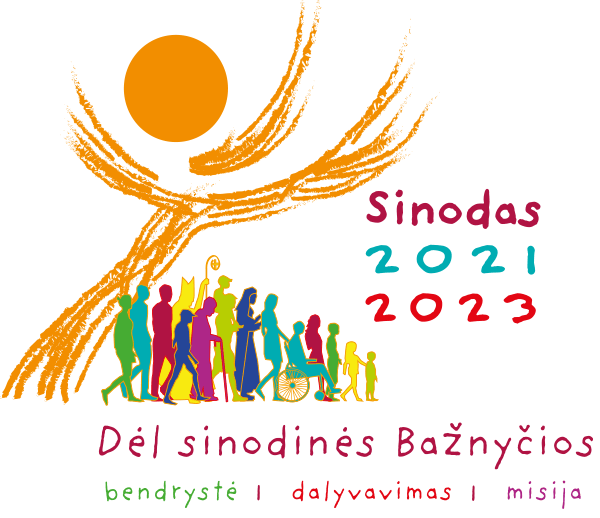 T E M ADėl sinodinės, keliaujančios kartu, Kristaus Bažnyčios: bendrystė (būti kartu), dalyvavimas (veikti kartu) ir misija (išpildyti kartu).Per krikštą tapai gyvosios, keliaujančios drauge Kristaus Bažnyčios nariu. Kaip šiandien tą narystę išgyveni ir supranti bei kuo norėtum pasidalintisu kitais bendrakeleiviais?Šį klausimą padedant Šventajai Dvasiai kviečiame išgirsti, apmąstyti, pasidalinti ir atsakyti. Skelbdama Evangeliją, sinodinė Bažnyčia “keliauja drauge”. Kaip “keliaujama drauge” šiandien jūsų vietinėje Bažnyčioje? Kokius žingsnius žengti mus kviečia Dvasia, kad augtume “keliavimu drauge”? (PD, 23)www.sinodas.katalikai.ltwww.paneveziovyskupija.ltI  TEMAKelionės bendrakeleiviaiKaip aš patiriu priklausomybę Bažnyčiai?Kaip arti ir kaip dažnai esu bažnytinėje          bendruomenėje?Ko reikia, kad būčiau arčiau ir dažniau?Kaip galiu prie to prisidėti?www.sinodas.katalikai.ltwww.paneveziovyskupija.ltII  TEMAĮsiklausymas ir kalbėjimasKaip man sekasi išgirsti Dievo balsą per       Šventąjį Raštą ir Bažnyčios mokymą?Kur Bažnyčioje šiandien galiu pasidalinti       tuo, ką išgirdau Dievo Žodyje ir Bažnyčios       mokyme?Kaip tai, ką išgirdau, pritaikau savo        kasdieniame gyvenime ir, būdamas       Bažnyčios narys, bendruomenės        gyvenime?Kaip siekiu bendrystės su silpniausiais ir       labiausiai pažeidžiamais, atstumtais       visuomenės ir bendruomenės nariais?www.sinodas.katalikai.ltwww.paneveziovyskupija.ltIII  TEMAŠventimasKaip mūsų bendruomenėje malda ir       liturginiai šventimai įkvepia ir kreipia       mūsų bendrą gyvenimą ir misiją?Kaip mūsų Bažnyčioje skatinamas veiklių       tikinčiųjų dalyvavimas liturgijoje?Kiek erdvės suteikiama dalyvauti       liturginėse tarnystėse: Dievo Žodžio       skaityme, patarnavime, giedojime, aukų       rinkime, atnašų nešime, komunijos       dalinime ir kt.?www.sinodas.katalikai.ltwww.paneveziovyskupija.ltIV  TEMAAtsakomybė už bendrą misijąKaip suprantu, kokia yra Bažnyčios       misija?Kaip galiu prisidėti prie šios misijos?Kas šiandien man padeda ir trukdo       veikliai misionieriauti – skelbti ir dalintis       savo tikėjimu su netikinčiais ir       ieškančiais?www.sinodas.katalikai.ltwww.paneveziovyskupija.ltV  TEMADialogas Bažnyčioje ir visuomenėje, ekumenizmasKaip suprantu dialogo – tiesos ieškojimo –       vaidmenį Bažnyčios gyvenime?Kaip prie tiesos galime priartėti       bendradarbiaujant?Kaip Bažnyčioje surandame Apreikštąją       Tiesą, tiesos ir gyvenimo prasmės       klausimus ir kaip dalinamės su kitais?Koks mūsų kaip krikščionių       bendruomenės santykis su kitų bažnyčių        krikščionimis ir su nekrikščionimis?www.sinodas.katalikai.ltwww.paneveziovyskupija.ltVI  TEMAAutoritetas ir dalyvavimas, sprendimų priėmimasKas ir kaip, mano manymu, Bažnyčioje       priima sprendimus, kaip tai taikoma       praktikoje?Kaip skatinamos ir palaikomos pasauliečių       tarnystės ir atsakomybės?Kaip ir kuo prisidedu prie savo bažnytinės       bendruomenės gyvenimo, tarnysčių ir       veiklų (savanoryste, auka, dalyvavimu       pastoracinėje taryboje, maldos grupelėje,        karitatyvinėje veikloje ir kt.)?Kokią teigiamą patirtį gaunu ar galėčiau       gauti įsitraukdamas į bažnytinį gyvenimą?Kokios priemonės ir procedūros taikomos       skaidrumui ir atsakomybei skatinti?www.sinodas.katalikai.ltwww.paneveziovyskupija.ltVII  TEMASinodalumo ugdymasKaip mūsų bendruomenė gali toliau eiti       kartu sinodiniu keliu?Kaip auginti bendruomeniškumą,       susietumą vienų su kitais Bažnyčioje ir             jos veikime?www.sinodas.katalikai.ltwww.paneveziovyskupija.lt